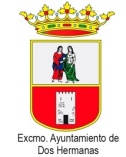 XXXIX  GALA DEPORTE NAZARENO  25-10-2019Enviar propuesta antes del 11 de Octubre al email : galadeporte19@doshermanas.esPersona o entidad que se propone… Club PINFUVOTE Propuesta : DISTINCIÓN A LA PROMOCIÓN DEL DEPORTE POR LA IGUALDAD.Actividad que desarrolla…Fomento y práctica del deporte alternativo del PINFUVOTE, siendo un juego fácil,integrador ,inclusivo que desarrolla Juego Limpio.Persona o Entidad que hace la Propuesta………………....………………………………………………………………………………Centro Educativo o Club que pertenece……………………..Domicilio social……………………………………………………….Ciudad…………………..Pais………………..Móvil…………………MÉRITOS DE LA PERSONA, CLUB  O ENTIDAD QUE PROPONE  POR LA TEMPORADA 2018/19                                              Gracias por su colaboración….